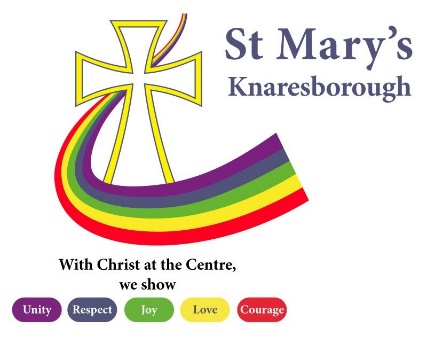 School performance data Summer 2023 We are proud of all our pupil’s achievements and progress during all the national assessments and in their time at St Mary’s. Below are details of our school performance at all key stages with comparisons to the national average.EYFSYear 1 Phonics Key Stage 1 Year 4 multiplication check  	*No pass mark set by DfE.  Early indication of national average 20/25Key Stage 2  Average KS2 Scaled Scores Science KS2  Reading, Writing and Maths combined  There were no formal assessments in 2019-20 and 2020-21 due to Covid-19. TO COMPARE US TO OTHER SCHOOLS, please follow the links: Bishop Wheeler Catholic Academy Trust - https://www.compare-school-performance.service.gov.uk/multi-academy-trust/2342/the-bishopwheeler-catholic-academy-trust?tab=primary Expected or above EYFS GLD St Mary’s 76%National - 202265% Expected or above Year 1 Phonics St Mary’s 87%National - 202275% Expected or above Reading Writing Maths St Mary’s 50%58%63%National 202267% 58% 68% St Mary’s Greater Depth 17%8%13%National 202218% 8% 15% Expected or above Y4 MTC St Mary’s 12 pupils achieved 20 or aboveNational No data currently Expected or above Reading Writing Maths SPaG St Mary’s 60%59%57%60%National 202373% 71% 73% 72% St Mary’s Greater Depth 30%0%7%20%National  202228% 13% 22% 28% SchoolNationalReading103.4105Maths100.7104GPS101.4105Expected or above Science St Mary’s 83%National 202279% Reading, writing, maths combined KS1 KS2 St Mary’s expected or above 46%43%National expected or above 202365% 59% St Mary’s Greater Depth 4%0%National Greater Depth 202211% 7% 